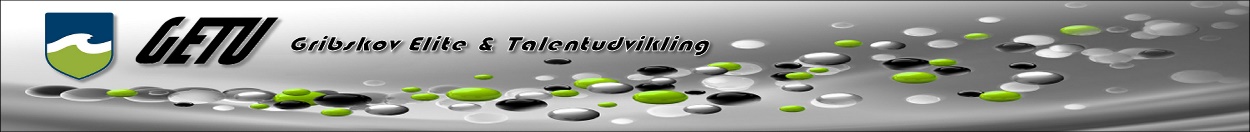 Retningslinjer for Uddeling af Gribskov kommunes elite idrætslegat/HædersgaverFormål med legatet: At understøtte den enkelte idrætsklub og atlet i Gribskov kommune økonomisk, således atleten og klubben kan nå målet om, at atleten bliver verdens atlet men samtidig bevare tilhørsforholdet til sin lokale klub, hjemmehørende i Gribskov, og derved bidrager med at promovere Gribskov kommune og idrætsliv nationalt og internationalt.Definition på verdens atlet: Potentiel deltagelse ved EM, VM og OL i idrætsgrene godkendt af DIF. Idrætsforbundet skal være i samarbejde med TEAM DANMARK, enten som verdensforbund, eller eliteforbund, andet skal uddybes i ansøgning.Retningslinjer for ansøgere til puljen:Atleten skal være godkendt af Gribskov Elite og TalentudviklingAtleten skal være medlem af og opstillingsberettiget for en idrætsklub, hjemmehørende i Gribskov, ved DM.Atleten skal være med på den pågældende idrætsgrens bruttolandshold for seniorerIdrætsgrenen skal være godkendt under DIF. Atletens forbund skal være i samarbejde med TEAM DANMARK, enten som verdensforbund, eller eliteforbund, andet skal uddybes i ansøgning.Hvem indstiller atleten til legat, og hvad skal ansøgningen indeholde:Det er idrætsklubben, hjemmehørende i Gribskov, der indstiller atleten til økonomisk støtte fra legatmidlerne.I ansøgningen, skal det godtgøres, at atleten er udtaget til idrætsgrenes bruttolandshold for seniorer, og at idrætsgrenen er godkendt af DIF (udtalelse fra landstræner)At atleten har overvejende stor sandsynlighed for at nå målet som verdens atlet. (Redegørelse for allerede opnåede resultater, og kommende deltagelse i kvalifikation til EM, VM eller OL)Hvilke økonomiske udfordringer atleten har, som godtgør, at vedkommende har behov for økonomisk støtte for at kunne bevare sit tilhørsforhold til sin klub i Gribskov.Ansøgningen laves på nedenstående ansøgningsskema (kan også hentes på Gribskov Elite og Talentudviklings hjemmeside: http://gribskovelite.dk/)Ansøgning sendes til: kultur-fritid@gribskov.dkHvordan fordeles støtten:Ansøgning sendes til, og udbetales af afdelingen for Kultur og Fritid for et år af gangen. Ansøgnings frist, 1. april og 1. oktober.Legatet udbetales til klubben, som så formidler legatet videre til atleten.Klubben og atlet, har ansvaret for, at beløbet opgives til skat. (Se skatteregler på vedlagte bilag)Hvis de ansøgte beløb overstiger puljens størrelse, kan udvalget vælge at tilgodese alle ansøgere med et mindre beløb end det ansøgte, eller de kan vælge, at rangerer ansøgerne efter deres sportslige niveau, og derefter tilgodese de ansøgere med det største sportslige niveau.Hvem udtager de atleter, der opnår støtte:Et udvalg bestående af 2 repræsentanter for Forebyggelse og Idræt, 2 repræsentanter udpeget af bestyrelsen for Gribskov Elite og Talentudvikling, samt 1 repræsentant udpeget af idrætsrådet.Ansøgningsskema til Gribskov kommunes elite idrætslegat/HædersgaverNavn på lokale idrætsklub klub:Klubbens cvr nummer:Navn på kontaktperson fra lokale klub:Navn på idrætsforbund:Navn og alder på Atlet:Sportsgren:Er atleten godkendt af Gribskov Elite og Talentudvikling:Er atleten medlem af, og opstillingsberettiget for den lokale klub v. DM:	Redegørelse for at atleten er udtaget til idrætsgrenens bruttolandshold for seniorer (Udtalelse fra landstræner):Redegørelse for allerede opnåede resultater, og kommende deltagelse i kvalifikation til EM, VM, OL:Redegørelse for økonomiske udfordringer, atleten har, der godtgør, at atleten behøver støtte for at bevare sit tilhørsforhold til sin lokale klub i Gribskov:Hvis der ikke er plads nok under de enkelte punkter, kan diverse redegørelser, vedlægges som bilag.